                                             RESUME		             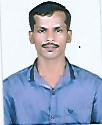                                                                                  SANIL.	C/o-Mob: +971501685421Sanil.378169@2freemail.com OBJECTIVE          Work real   hard   and  try  to  be  treated  as   a valuable   employee  who    will  be  an  integral  part  of  the  firm  I work  with.EDUCATIONAL QUALIFICATIONCOMPUTER QUALIFICATIONEXPERIENCE  Three   year  experience in Mumbai, Goa, Kerala  as  AUTO  CAD  Assistant  and  site   supervisor .PERSNOAL DETAILSDate of birth                : 16/04/1988Nationality                   :IndianMarital Status             :SingleSex                                :MaleLanguages Known      :English ,Hindi ,MalayalamPASSPORT DETAILSDate of issue                : 07/07/2010Date of expiry             : 06/07/2020PRACTICE            . Building Drawing   KEY STRENGTH              Self Confidence, Imagination,PunctualityAREA OF INTERSET              CAD operator, Site suppervison, site measurementHOBBIES              Playing Foot BallDECLARATION   I here by declare that all the statements made above are true .complete and correct to the best of my knowledge and belief.  Place :                                                                                                            Sanil                                                               Date :                                                        CourseBorad / University    Subject       YearPlus TWO  Board  of   Higher Secondary EducationCommerce       2007S.S.L.C  Board  of  Public Examination, Kerala           -       2005         Course                         Insitution       Year.Diploma  Draftman civil.Auto  Cad & 3D.Practical Engineering.Rivet  Architecture              Sree  Sankaracharya           Computer center  kannur    G.TEC Computer Education kannur     2008     2015